ที่ มท ๐๘๑9.2/ว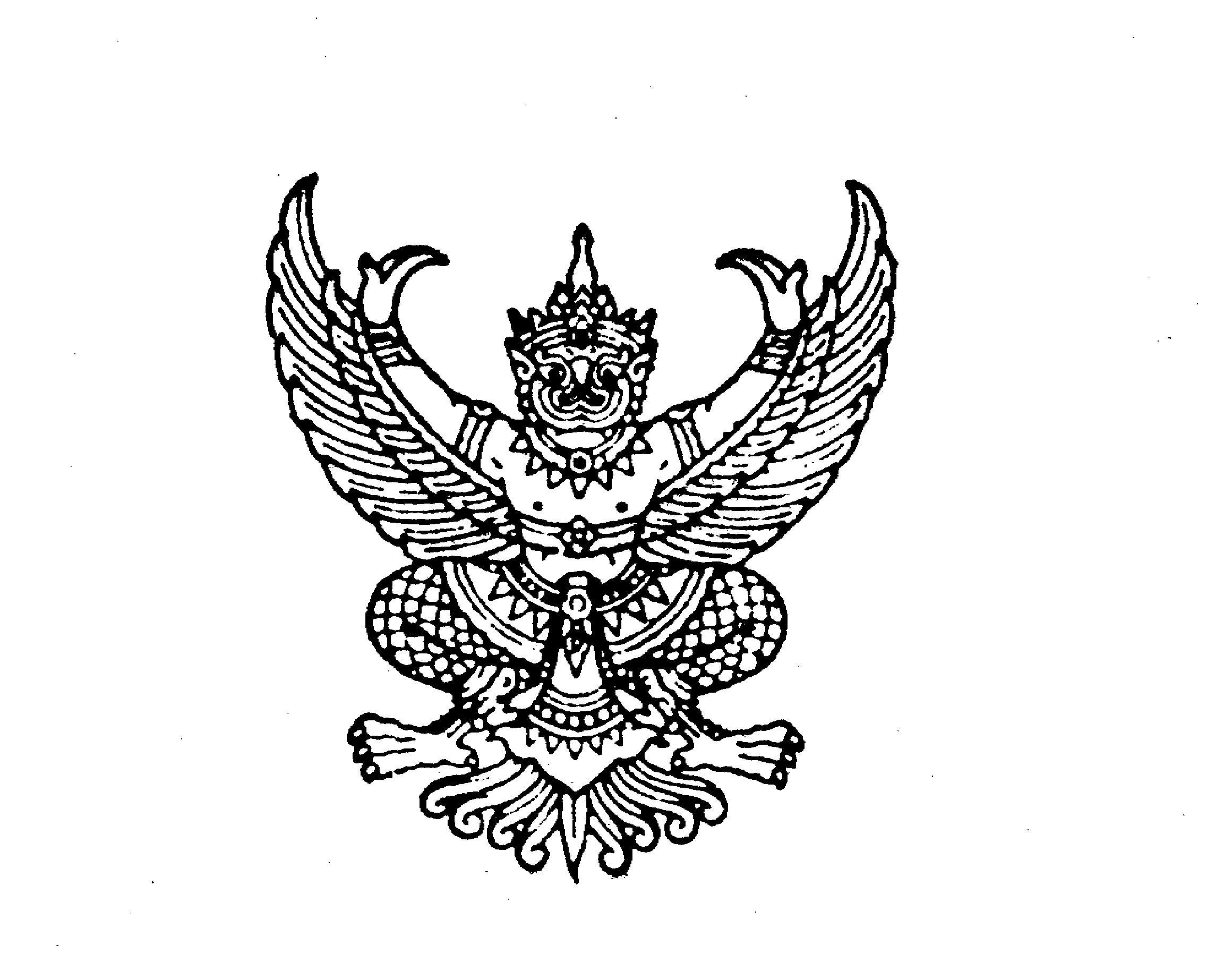 ถึง  สำนักงานส่งเสริมการปกครองท้องถิ่นจังหวัด ทุกจังหวัดตามหนังสือกรมส่งเสริมการปกครองท้องถิ่น ที่ มท 0819.2/ว 1724 ลงวันที่ 30 เมษายน 2562 เรื่องขอเชิญอบรมหลักสูตรทักษะวิทยากรดูแลผู้สูงอายุระยะยาว  ระหว่างวันที่ 21 พฤษภาคม – 13 มิถุนายน 2562 ณ ห้องประชุม 4 ชั้น 9 กรมสนับสนุนบริการสุขภาพ กระทรวงสาธารณสุข กลุ่มเป้าหมายคือ พยาบาลวิชาชีพที่มีใบอนุญาตประกอบวิชาชีพการพยาบาลในสังกัดองค์กรปกครองส่วนท้องถิ่น โดยสามารถส่งแบบตอบรับเข้าร่วมอบรมภายในวันที่ 8 พฤษภาคม 2562 นั้นกรมส่งเสริมการปกครองท้องถิ่น ได้รับแจ้งจากกรมสนับสนุนบริการสุขภาพแจ้งรายละเอียด            การเบิกค่าใช้จ่ายการอบรมหลักสูตรทักษะวิทยากรดูแลผู้สูงอายุระยะยาว จำนวน 120 ชั่วโมง โดยค่าใช้จ่ายในการเดินทางไปราชการ ค่าเบี้ยเลี้ยง ค่าที่พัก และค่าพาหนะเดินทางไปราชการ ให้เบิกจากต้นสังกัด จึงขอความร่วมมือสำนักงานส่งเสริมการปกครองท้องถิ่นจังหวัดประชาสัมพันธ์เกี่ยวกับค่าใช้จ่ายในการอบรม                ให้องค์กรปกครองส่วนท้องถิ่นให้ทราบ ทั้งนี้ ขยายระยะเวลาในการส่งใบตอบรับเข้าร่วมอบรมหลักสูตรดังกล่าวภายในวันที่ 15 พฤษภาคม 2562 โดยให้ส่งแบบตอบรับไปยังกองสถานประกอบการเพื่อสุขภาพ กรมสนับสนุนบริการสุขภาพ โทรศัพท์ 0 2193 7081 โทรสาร 0 2149 5642 หรือทางไปรษณีย์อิเล็กทรอนิกส์ sudarak.moph@gmail.com	กรมส่งเสริมการปกครองท้องถิ่น                     พฤษภาคม   ๒๕๖๒กองสาธารณสุขท้องถิ่นกลุ่มงานส่งเสริมสุขภาพโทร. ๐ ๒๒๔๑ 7225ผู้ประสานงาน นางสาวภัชร์จิรัสม์ ธัชเมฆรัตน์ 08 1174 3738	บันทึกข้อความส่วนราชการ  กสธ. (กง.สส.) โทร. ๐ ๒๒๔๑ 7225 ที่  มท ๐๘๑๙.2/  	วันที่         พฤษภาคม   ๒๕๖๒        เรื่อง  ขอเผยแพร่หนังสือราชการลงในเว็บไซต์ของ สถ.เรียน  ผอ.ศส. 		พร้อมนี้ กสธ. (กง.สส.) ขอส่งสำเนาหนังสือ สถ . ด่วนที่สุด ที่ มท ๐๘๑9.2/ว        ลว.    พฤษภาคม  ๒๕๖๒ เรื่อง รายละเอียดค่าใช้จ่ายในการอบรมหลักสูตรทักษะวิทยากรดูแลผู้สูงอายุระยะยาว มาเพื่อพิจารณาเผยแพร่ในเว็บไซต์ของ สถ.ในส่วนของ “หนังสือราชการ” รายละเอียดปรากฏตามสิ่งที่ส่งมาพร้อมนี้	จึงเรียนมาเพื่อโปรดพิจารณาดำเนินการต่อไป   (นายกิตติพงษ์  เกิดฤทธิ์)		                  ผอ.กสธ.